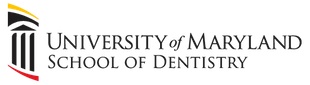 DENTISTRY TODAY 2014 STATEMENT OF PERMISSIONName of Participant: _______________________________________I give my permission for my son/daughter/self* to participate in the Dentistry Today program at the University of Maryland School of Dentistry.  The program dates are Tuesday, June 17th – Thursday, June 19th, 2014. While I expect the University to take all reasonable precautions to protect the safety of the participant, I understand that neither the University, nor the Office of Admissions has legal responsibility in the event of an accident. ________________________________________________________Signature (Parent/Guardian)________________________________________________________Signature (Self-supporting student)Type of insurance coverage: _________________________________Policy number: ____________________________________________Please return the completed Registration Form, Statement of Permission and $25 administrative fee no later than May 9th, 2014 to the address listed below. The administrative fee must be in the form of a check or money order made payable to the University of Maryland (UM). University of Maryland School of DentistryOffice of AdmissionsDean’s Suite, 6th Floor South, Room 6410650 West Baltimore StreetBaltimore, MD  21201-1586*If you are self-supporting (not claimed by parents on 2013 ncome tax forms as a dependent) you may sign this form as “self.” Otherwise, have your parent/guardian sign the form.